Finding your fit – Vasudevan PadmanabhanSubject : Employee participationI tried using a long string like “ Employee AND Engagement OR Empowerment OR Involvement OR Advocacy”. Due my preference for simplicity I decided to keep it 2/3 words like  as mapped below :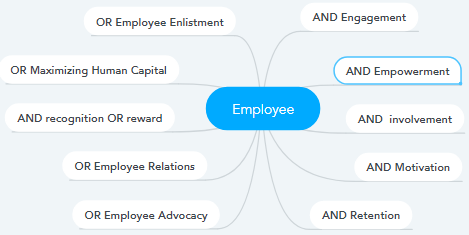 I could search both libraries as well as the webIn advanced I searched by material type, audience (specifically for higher education), material quality, technical format and mobile platform. I can also search by License My search yielded may useful resources. I have selected and bookmarked them and plan to review in detail prior to fall delivery.For this activity I have short listed the following material for use : MERLOT – https://www.merlot.org/I have selected the following OERsSlide share posted by School of Management Studies(NIT calicut)https://pt.slideshare.net/NITCALICUT_SOMS/employee-engagement-15981246/9 In 20 slides the subject is covered well. Slides have good visual which will help learningThe free open course Employee engagement - OpenLearn - Open University - BB845_1   https://www.merlot.org/merlot/viewMaterial.htm?id=773403416This is a complete Free course from open university. Students can use this OER as reference document	LinkedinLinda.com – Employee engagement lesson  (all my students have access to Linda.com)            https://www.linkedin.com/feed/update/urn:li:lyndaCourse:570964/This is a video lesson which is split into topics. Each of these topics are covered in 2 to 3 minutes short videos with CC. Students can also listen to these videos while doing passive activities like driving – the audio is very clear and is not dependent on visuals.Linkedin Group - Employee Experience and Engagementhttps://www.linkedin.com/groups/1787589/I want students to join this Group in Linkedin. They can learn from Industry. This will also give them the context for the principles being taught in the classArticle/s posted at Linkedin by Slideshare :   These PowerPoint slides are made professionally and are a quick way to learn Employee engagementhttps://www.slideshare.net/NiojakHRMall/build-the-bottom-line-by-measuring-and-improving-employee-engagementCORE – https://core.ac.ukEmployee Engagement in Context -By M. Gatenby, Chris Rees, E. Soane and K. TrussThis is a very good research paper with 4 case studies. Research will open the vision of students and they can learn how to implement engagement concepts https://core.ac.uk/display/28884198?recSetID= Employee Engagement